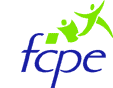 Association de parents d’élèvesCollège Lucie et Raymond AubracCOMPTE RENDU DU CONSEIL DE LA CLASSE DE 6e D1/12 /2014Présents- Principale adjointe : Mme DEBA- Conseiller principal d’éducation : M. LESHAURIS- Professeure principale : Madame DENAES (EPS)- Professeur(e)s : Mme RITALY (SVT), Mme PROUTEAU (mathématiques), Mme SCHINDOWSKI (Français), M. EL JAOUHARI (Histoire-géographie), Mme PENET (technologie)- Elèves délégués : Robert KOUOH EKA, Léo MAZET- Parents délégués : Mme DANGEUL, Mme JAMAYExcusé(e)s : Mme RIOU (anglais), M. POISSENOT (éducation musicale) , Mme RODRIGUEZ (arts plastiques)Appréciation générale de Mme Denaes, professeure principale :Classe agréable, dynamique mais beaucoup de bavardages et, pour certains, des difficultés à se concentrer. Mais les élèves sont plutôt sérieux.Appréciation des professeur(e)s :Mme DENAES, EPS : classe très dynamique mais certains doivent se canaliser car ils ont des difficultés à se concentrer lors des consignes.Mme RITALY, SVT: classe agréable, dynamique, quelques bavardages qui ne sont toutefois pas très perturbants. Le niveau de la classe est correct. Quelques problèmes d’organisation du classeur. Un ou deux élèves en difficulté.Mme PROUTEAU, Mathématiques. Classe agréable, très dynamique. Mais le niveau est moyen (moyenne de 12). Six élèves ont plus de 15. Trois élèves ont un niveau très inquiétant avec 3 ou 4 de moyenne.Mme PENET, technologie : pas de note dans le bulletin ce trimestre car elle sera comptabilisée au 2e trimestre. Classe agréable. Quelques élèves en difficulté mais bonne tête de classe.M. EL JAOUHARI, Histoire-Géographie : Le niveau est plutôt faible, voire inquiétant. Beaucoup d’élèves sont en très grande difficulté. On constate toutefois une amélioration depuis le début de l’année. Les bavardages ont cessé et il y a un plus grand sérieux. Il existe un lien entre les bavardages et le niveau faible de certains. Mme SCHINDOWSKI, Français : N’intervient que depuis la rentrée des vacances de la Toussaint, en tant que remplaçante de Madame BERNARDO. Le niveau est correct avec quelques bons éléments et d’autres en grande difficulté. Les élèves ont envie de bien faire mais sont assez inconséquents. Beaucoup de bavardages. Elèves plutôt actifs en classe. Il faut toutefois vérifier les devoirs.Mme RIOU, Anglais : Classe agréable, avec laquelle il est agréable de travailler. Participation dynamique. Quelques élèves doivent veiller à rester concentrés et à ne pas bavarder. Mais tous ont envie d’apprendre.Délégués élèves : bonne ambiance malgré quelques bavardages qui dérangent les autres. Des élèves se plaignent des plus grands.Il existe des problèmes concernant la restauration car certains ont moins de temps pour manger. Monsieur Leshauris explique que ça dépend des jours et du menu.Délégués parents : Les parents s’interrogent sur la gradation des sanctions et se demandent s’il existe une mauvaise image de la 6e D.  Les professeurs estiment que ce n’est pas le cas. Et Mme DEBA, principale adjointe, explique que c’est aux élèves de prendre conscience qu’un défaut de concentration et d’attention a des conséquences sur leur réussite et qu’ils doivent travailler pour éviter ces reproches.Parents délégués :Maryline DANGEUL                                                             Florence JAMAY                                   Cassandre MONTORIOL -ALAUX                                   Isabelle PLISSONEAUPour nous contacter par mail : site FCPE du collège Lucie et Raymond Aubrachttp://fcpe75-lucie-aubrac.hautetfort.com/apps/contact/index.php